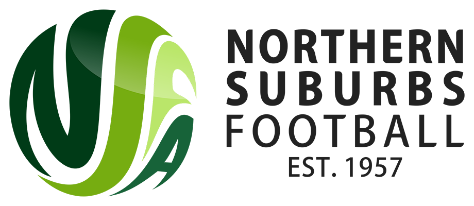 Position: Chief Executive Officer Location: Pymble, New South Wales Reports to: NSFA Board of DirectorsStaff Management: 10 full time staff, 2 part time staff/contractorAbout Northern Suburbs Football AssociationThe Northern Suburbs Football Association is one of the leading local sports Associations in New South Wales with over 17,500 Winter participants & 3,500 Summer Participants within its competitions. It is the governing body for football in its area which spans from the Sydney Harbour (North Sydney) in the south to the foot of the Hawkesbury River (Brooklyn) in the north. NSFA is affiliated and within the ‘football family’ of Football Australia and Football NSW. NSFA currently consists of 30 Member Clubs and it administers football competitions, tournaments, player development programs and member development programs for males and females from as young as five years old upwards. As well as community football, the Association also provides an elite player pathway. The Association enters teams in Football NSW’s Skills Acquisition Program, while the Association’s representative Club Northern Tigers FC participates in the National Premier League Women’s and Football NSW League One Men. The Chief Executive OfficerThe CEO is responsible for implementing NSFA’s vision and strategy. NSFA is into the final year of its 2020-23 Future Football Strategic Plan, which focusses on participant retention, player experience and creating accessible, inclusive and enjoyable football opportunities. The new CEO will be charged with implementing the Association’s vision by working with the Board to develop and implement the Strategic Plan’s next iteration.The CEO will work closely with the Board and its individual Directors, as well as the staff. While the CEO will be expected to be across all aspects of the business’ operations, the organisation of the business is such that the CEO should be focussed primarily on adding value strategically, rather than on day-to-day operational matters.To be considered for this position you will be able to demonstrate experience as a sports administrator with football experience, a clear understanding of community level sport and its place within the broader society. You will have strong stakeholder management skills and the ability to forge effective working relationships at all levels.The Association is seeking to ensure that it is correctly positioned to meet the demands of a changing society, so you must have a ‘can do’ attitude and be prepared to foster and drive innovation. You will take personal responsibility for the achievement of organisational tasks and strategies within budget.The operational budget of the Association is ~$5 Million and experience in managing a similar sized organisation, possibly within sports or the not for profit sector, would be highly regarded. Experience in building commercial relationships with sponsors and suppliers will be an advantage, as will experience in working with local government and infrastructure projects.ResponsibilitiesOverseeing the full administration of NSFA’s various competitions and tournaments Provision of appropriate support and advice structures to the Association’s 30 Member ClubsWorking collaboratively with the Ku-ring-gai & District Football Referees AssociationOverseeing the management of the Northern Tigers FC; provision of assistance to the Management Committee of Northern Tigers FC as requiredOversight of the management and development of NSFA’s various football programs, including XLR8 football development programs for community footballers and INSPIRE FC development program for coachesDevelopment of relationships with the Association’s key stakeholders, including: staff, Member Clubs, Northern Tigers FC, other football associations, Football NSW, local Councils, local government, State and Federal MPs, key suppliers and sponsors. Representing NSFA’s needs and interests within the greater football community i.e. associations, FNSW, FA, etcManagement and mentoring of staff and contractors to ensure their personal development, as well as a high level of job performanceManagement of the budget of the Association, to ensure that Members’ funds are utilised responsibly and in accordance with the Strategic PlanNegotiation of all contracts on behalf of the AssociationProvision of timely and relevant financial reporting to the BoardPreparation of Board papers and undertaking general company secretary style responsibilitiesActing as the Public Officer and Company Secretary of the Association and its entitiesFuture DevelopmentWorking with the Board on the development and implementation of the 2024-2026 Strategic Plan and delivery against the Strategic PlanWorking with the Association’s Football Department to grow the various coaching and development programs and provide pathways for both players and coaches Oversight of the application by the Association for all appropriate government funding initiatives Advancement of the Association’s sponsorship strategyProvision of an effective lobbying presence with each of the local Councils within which the NSFA operates, as well as with local State and Federal Members of ParliamentOversight and management of the NSFA’s NTRA Development Project (currently under DA review with Ku-ring-gai Council).Growing organisational capacity, including bringing to the attention of the Board opportunities for innovation and business developmentSelection CriteriaIn addition to being able to demonstrate an ability to meet the responsibilities listed above, the successful candidate will also require a range of professional and personal skills, including:Leadership and visionDemonstrated leadership in administrationThe ability to think strategically, especially with respect to all forms of football activitiesA pro-active approach to issue identification and resolutionPersonnel ManagementExperience in staff management and developmentDelivery of outcomes through the effective management of individuals and stakeholder groupsFinancial ManagementDemonstrated financial proficiency, including responsibility for budget managementUnderstanding of the balance required between financial performance and the goals & objectives of a grassroots sporting organisationProfessional Skills and relevant experienceProfessionalism, integrity and the highest standards of personal behaviourExcellent communication skills, including the ability to represent the association as requiredStrong computer skills and demonstrated ability to use Microsoft Office suite of productsAbility to be a positive ambassador for football in the regionWillingness to work after hours and occasional weekends as requiredHighly Desirable Experience and KnowledgeA clear understanding of the Association’s position within the sporting administration hierarchyExperience in obtaining sponsorships and grants (or equivalent) and in fulfilling associated reporting requirementsExperience working with and alongside volunteers and an ability to harness the expertise and enthusiasm of a volunteer workforceApplicants must be legally entitled to work in Australia.Candidates are invited to visit the Association’s website at www.nsfa.asn.au and to review the Annual Reports, Constitution and Strategic Plan contained under The Association tab.Apply to: Name: Hilary Bingham (Vice President NSFA)Phone: 0413 182 502Email:  nsfaceoapplications@gmail.com How to apply: Applications should be forwarded directly to  by COB on Friday 7th October 2022. If you are intending to apply, please do so at the earliest possible date.Preferred format: Applicants are requested to provide a cover letter of no more than one page as well as a current CV of no more than two pages, merged into one MS Word file. It is requested that your email in application for this role be sent with the following subject identifier of the email:Chief Executive Officer – NSFA – << your name >> 